UNFPA, United Nations Population Fund 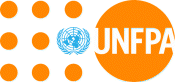 3rd Floor, Shinetree Building, Boduthakurufaanu Magu, Maafannu, Male’, Republic of MaldivesTel: + 960 3316940Fax: +960 3317936Quotation FormName of Bidder:									Date of Bid:										Request for Quotation No:				               ___________________Currency of Bid price:									Delivery time (weeks from receipt of order till dispatch):				Expiration of Validity of Quotation (The quotation shall be valid for a period of at least 3 months after the Closing date.):	 		Price Schedule:Design and layout work: Promotion of SiththaaI hereby certify that I/(this company, which I am duly authorized to sign for), accept(s) the terms and conditions of UNFPA and I/we will abide by this quotation until it expires. Name and title	______________________________________ 	Date and Place_____________________				Contact no:________________ Email:_______________________________________Signature and sealItem No.Description of item QuantityPrice/unitTotal PriceDelivery schedule (days/months)